Projektas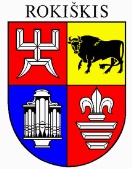 ROKIŠKIO RAJONO SAVIVALDYBĖS TARYBASPRENDIMASDĖL ROKIŠKIO RAJONO SAVIVALDYBĖS TARYBOS 2021 M. LAPKRIČIO 26 D. SPRENDIMO NR. TS-227 „DĖL CENTRALIZUOTAI TIEKIAMŲ ŠILUMOS IR KARŠTO VANDENS KAINŲ DEDAMŲJŲ NUSTATYMO AKCINEI BENDROVEI „ROKIŠKIO KOMUNALININKAS“ PAKEITIMO2022 m. gruodžio 23 d. Nr. TS-RokiškisVadovaudamasi Lietuvos Respublikos vietos savivaldos įstatymo 18 straipsnio 1 dalimi, atsižvelgdama į AB  „Rokiškio komunalininkas“ gautą  2022 m. gruodžio 13 d. raštą Nr. GD-6331“ Dėl karšto vandens bazinės kainos ir atsiskaitomųjų karšto vandens apskaitos prietaisų aptarnavimo mokesčio nustatymo“, Rokiškio rajono savivaldybės taryba n u s p r e n d ž i a:	1. Pakeisti Rokiškio rajono savivaldybės tarybos 2021 m. lapkričio 26 d. sprendimo Nr. TS-227 „Dėl centralizuotai tiekiamų šilumos ir karšto vandens kainų dedamųjų nustatymo akcinei bendrovei „Rokiškio komunalininkas“ 3 ir 4 punktus ir juos išdėstyti taip:	„3.Nustatyti nuo 2023 m. sausio 1 d. dvylikos mėnesių laikotarpiui  karšto vandens bazinę kainą – 9,12 Eur be pridėtinės vertės mokesčio už 1 kub. m. (su šalto vandens ir nuotekų tvarkymo kainomis):	3.1. karšto vandens kainos pastoviąją dedamąją – 3,98 EUR už 1 kub. m.;	3.2. karšto vandens kainos kintamąją dedamąją, išreikštą formule:	Tkv kd=((51x8,85x11,99)+(8,85+3,01))/8,85 Eur už 1 kub. m.	4. Nustatyti atsiskaitomųjų karšto vandens  apskaitos prietaisų aptarnavimo mokestį 2023 metams – 0,79 Eur skaitiklio priežiūrai kas mėnesį be pridėtinės vertės mokesčio.“.	2. Skelbti šį sprendimą savivaldybės interneto svetainėje www.rokiskis.lt ir Teisės aktų registre. Savivaldybės meras				Ramūnas GodeliauskasAušra VingelienėRokiškio rajono savivaldybės tarybai	SPRENDIMO PROJEKTO „DĖL ROKIŠKIO RAJONO SAVIVALDYBĖS TARYBOS  2021 M. LAPKRIČIO 26 D. SPRENDIMO NR. TS-227 „DĖL CENTRALIZUOTAI TIEKIAMŲ ŠILUMOS IR KARŠTO VANDENS KAINŲ DEDAMŲJŲ NUSTATYMO AKCINEI BENDROVEI „ROKIŠKIO KOMUNALININKAS“ PAKEITIMO AIŠKINAMASIS RAŠTAS2022-12-23RokiškisSprendimo projekto tikslai ir uždaviniai. Šiuo sprendimo projektu prašoma Rokiškio rajono savivaldybės tarybos 2022 m. gruodžio 23 d. posėdyje patvirtinti Rokiškio rajono savivaldybės tarybos 2021m lapkričio mėn. 26 d. sprendimo Nr. TS-227 „Dėl centralizuotai tiekiamų šilumos ir karšto  vandens kainų dedamųjų nustatymo akcinei bendrovei „Rokiškio komunalininkas“ pakeitimą. Prašoma patvirtinti  perskaičiuotą karšto vandens bazinę kainą ir atsiskaitomųjų karšto vandens apskaitos prietaisų aptarnavimo mokestį skaitiklio priežiūrai kas mėnesį  2023 metams. Teisinio reglamentavimo nuostatos. Lietuvos Respublikos šilumos ūkio įstatymo 32 straipsnis  ir Valstybinės kainų ir energetikos kontrolės komisijos 2009 m. liepos 21 d. nutarimu Nr. O3-106 patvirtinta Karšto vandens kainų nustatymo metodika.Sprendimo projekto esmė. Dėl nuo 2023 m. sausio mėn. 1d. padidėjusių UAB „Rokiškio vandenys“ geriamojo vandens tiekimo ir nuotekų tvarkymo bei paviršinių nuotekų tvarkymo  kainų AB „Rokiškio komunalininkas“ perskaičiuota karšto vandens bazinė kaina didėja 9,22 proc. (0,77 Eur./kub.m.). Atsiskaitomųjų karšto vandens apskaitos prietaisų aptarnavimo mokesčio kaina skaitiklio priežiūrai kas mėnesį išlieka ta pati kaip ir buvo 2022 m. Kaina nustatoma  2023 metams.Karšto vandens kainų pokyčio palyginimo lentelė	Laukiami rezultatai. AB „Rokiškio komunalininkas“ tiekdamas karštą vandenį nepatirs nuostolių.Finansavimo šaltiniai ir lėšų poreikis. AB „Rokiškio komunalininkas“ pajamas gauna už realizuotą šilumą ir karštą vandenį. Rokiškio rajono savivaldybė moka kompensacijas ir subsidijas gyventojams už šilumą ir karštą vandenį.	Suderinamumas su Lietuvos Respublikos galiojančiais teisės norminiais aktais. Projektas neprieštarauja galiojantiems teisės aktams.Antikorupcinis vertinimas. Atliktas teisės akto projekto antikorupcinis vertinimas, parengta pažyma.Statybos ir infrastruktūros plėtros skyriaus vedėja                                                                                            		 Aušra VingelienėRodiklisŠiuo metu galiojanti kaina Eur/kub. mSiūloma kaina nuo 2023-01-01 Eur/kub. mPokytis proc.Karšto vandens kainų  bazinės kainos palyginimas8,359,129,22